Gesundheitsbogen 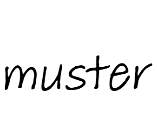 für die Teilnahme am….Datenschutzhinweis: Dieser Bogen dient nur zur Information der Lagerleitung und wird anschließend vernichtet. Er kann zur Wahrung der Diskretion in einem verschlossenen Umschlag zurückgesandt werden! Bitte deutlich und in Druckbuchstaben ausfüllen! (Krankenkasse)	(Ort der zuständigen Geschäftsstelle)	(Hauptversicherte*r)	(Geb. Datum Hauptversicherte*r) (Name)	(Vorname)	(Geburtsdatum) (Straße & Hausnummer)	(PLZ & Ort)	(Telefonnummer mit Vorwahl) (Name des behandelnden Hausarztes)	(PLZ & Ort Hausarzt)	(Telefonnummer des Arztes mit Vorwahl) Erziehungsberechtigte*r (Name)	(Vorname) Angabe der Adresse, wenn sie von der des Teilnehmenden abweicht, bzw. Ferienadresse der Eltern: (Straße & Hausnummer)	(PLZ & Ort)	(Telefonnummer mit Vorwahl) (Mobilfunknummer)	(Alternative Telefonnummer)	(E-Mail-Adresse) Besonderheiten Regelmäßige Medikamenteneinnahme (Grund für die Einnahme, Präparate, Dosierung, etc.): Allergien (z.B. Arzneimittelallergie, Pflasterallergie, Jodallergie, Nahrungsmittelunverträglichkeit, etc.): Chronische Erkrankungen (z.B. Asthma bronchiale, Diabetes mellitus, etc.): Bestätigung (Unterschrift des Teilnehmers/ der Teilnehmerin bzw. des/der Erziehungsberechtigten) Ansprechpartner für das Lager: NameE-MailTelefon